«ПАСХА КРАСНАЯ»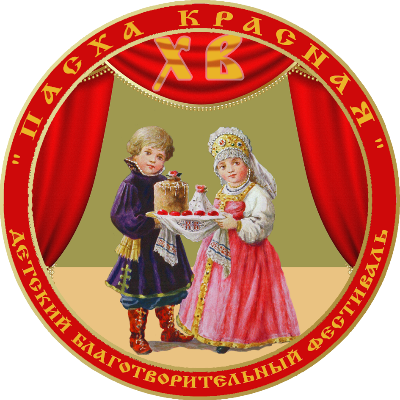 Русская Православная ЦерковьМосковский ПатриархатЦентральное и Южное викариатства г. МосквыДЕТСКИЙ БЛАГОТВОРИТЕЛЬНЫЙ ФЕСТИВАЛЬХРИСТОС ВОСКРЕСЕ!Оргкомитет фестиваля: Храм Живоначальной Троицы в ЧертановеАдрес: 117570, г. Москва, ул. Днепропетровская, вл. 16.Тел.: 8 (495) 315-33-54 E-mail:paskha_krasnaya@mail.ruСайт: http://troitza-chertanovo.ru/Детский благотворительный фестиваль «ПАСХА КРАСНАЯ»проводится по благословениюМитрополита Истринского Арсения,Первого викария Святейшего Патриарха Московского и всея Руси,Управляющего Центральным и Южным викариатствами г.МосквыЗаключительный концертДетского благотворительного фестиваляЦентрального и Южного викариатств г. Москвы «ПАСХА КРАСНАЯ»состоится 14 мая 2017 года в ТЦ «Москворечье»ДЕВИЗ ФЕСТИВАЛЯ – «ДАРИТЕ ЛЮБОВЬ ДЕТЯМ»«Воскресения день, просветимся, людие…, очистим чувствия, и узрим» - воспевает церковный народ в святые пасхальные дни. Наступила весна и возрождается природа, из-под снега показались первые цветы, первые ростки молодой зелени. А в душах человеческих после Великого поста и воздержания наступило время ликования о великой радости Христова Воскресения. Не на словах, а на деле каждый православный христианин жаждет разделить эту радость с ближним.Пасхальной радостью спешат поделиться со всеми детские творческие коллективы, учащиеся воскресных, общеобразовательных и музыкальных школ, воспитанники детских домов города Москвы. Основная цель Детского благотворительного фестиваля – собрать вместе лучшие детские творческие коллективы на одной концертной площадке, где они могли бы вместе прославить Воскресшего Спасителя. На нашем фестивале не бывает проигравших - здесь все победители. Ведь главная победа - научиться быть вместе. Научиться дарить радость другим – это значит научиться любить. Благожелательная атмосфера праздника объединяет всех людей, пришедших на фестиваль, отзывается в каждом сердце той самой любовью, которая, по словам апостола Павла, «никогда не перестает». Во время проведения фестиваля в фойе ТЦ «Москворечье» пройдет выставка детского творчества «Божий мир глазами ребенка». На фестиваль приглашены воспитанники детских домов, учащиеся воскресных и общеобразовательных школ, дети-инвалиды и дети из малообеспеченных и многодетных семей. Для всех участников и зрителей праздника подготовлены подарки и сюрпризы.По окончании концерта состоится награждение участников фестиваля грамотами, благодарственными письмами и памятными подарками.Инициатор проведения фестиваля – Приход храма Живоначальной Троицы в Чертанове.Председатель Оргкомитета фестиваля – настоятель храма Живоначальной Троицы в Чертанове прот. Константин Сопельников.Оргкомитет фестиваля надеется, что «ПАСХА КРАСНАЯ» принесет в ваши дома свет Воскресения Христова!«Небеса убо достойно да веселятся, земля же да радуется: да празднует же мир, видимый же весь и невидимый, Христос бо воста, веселие вечное».